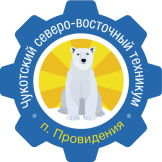 Государственное автономное профессиональное образовательное учреждение Чукотского автономного округа«Чукотский северо-восточный техникум посёлка Провидения»689251,  Чукотский  АО,   п.  Провидения,  ул.  Полярная, д. 38. Телефон:  8  (42735)  2 – 23 – 53; 8 (42735) 2 – 24 – 68. Факс:  8  (42735)  2 – 23 – 12.  е-mail: spu2@bk.ruПОЛОЖЕНИЕОБ УЧЕБНОЙ ГРУППЕ НА УДАЛЕНИИ1. Общие положения1.1. Удаленное подразделение Государственного автономного профессионального образовательного учреждения Чукотского автономного округа «Чукотский северо-восточный техникум посёлка Провидения» (далее «Учебная группа на удалении») является структурным подразделением Чукотского северо- восточного техникума посёлка Провидения (далее - Техникум), расположенным вне почтовых и юридических адресов зданий и строений Техникума.1.2. Деятельность Учебной группы на удалении осуществляется в соответствии с уставом Техникума и настоящим Положением.1.3. Учебная группа на удалении не является юридическим лицом. Учебная группа на удалении может иметь по решению директора техникума, штамп, бланк и простую круглую печать со своим наименованием для заверения подписи руководителя Учебной группы на удалении.1.4. Наименование Учебной группы на удалении, его местонахождение, реквизиты распорядительного документа учредителя о его создании, реорганизации, переименовании и упразднении отражаются в уставе Техникума.1.5. Наименование Учебной группы на удалении устанавливается при его создании. Учебная группа на удалении может быть переименована учредителем техникума на основании ходатайства директора Техникума.2. Образовательная деятельность Учебной группы на удалении2.1. Учебная группа может реализовывать образовательные программы среднего профессионального образования, программы профессиональной подготовки, переподготовки, повышения квалификации в объеме, установленном учебным планом Техникума.2.2. В Учебную группу принимаются граждане и лица без гражданства, проживающие на территории РФ, имеющие основное общее или среднее общее образование.2.3. Прием граждан Российской Федерации проводится по их заявлениям (на русском языке) с предъявлением следующих документов:Граждане Российской Федерации:- оригинал или ксерокопию документов, удостоверяющих его личность, гражданство;- оригинал или ксерокопию документа об образовании и (или) документа об образовании и о квалификации;- 4 фотографии.Иностранные граждане, лица без гражданства, в том числе соотечественники, проживающие за рубежом:- копию документа, удостоверяющего личность поступающего, либо документ, удостоверяющий личность иностранного гражданина в Российской Федерации, в соответствии со статьей 10 Федерального закона от 25 июля 2002 г. М115-ФЗ "О правовом положении иностранных граждан в Российской Федерации"*(4);- оригинал документа (документов) иностранного государства об образовании и (или) документа об образовании и о квалификации (далее документ иностранного государства об образовании), если удостоверяемое указанным документом образование признается в Российской Федерации на уровне соответствующего образования в соответствии со статьей 107 Федерального закона*(5) (в случае, установленном Федеральным законом, - также свидетельство о признании иностранного образования);- заверенный в установленном порядке перевод на русский язык документа иностранного государства об образовании и приложения к нему (если последнее предусмотрено законодательством государства, в котором выдан такой документ);- копии документов или иных доказательств, подтверждающих принадлежность соотечественника, проживающего за рубежом, к группам, предусмотренным статьей 1 7 Федерального закона от 24 мая 1999 г. N 99-ФЗ "О государственной политике Российской Федерации в отношении соотечественников за рубежом"*(6);- 4 фотографии.Фамилия, имя и отчество (последнее - при наличии) поступающего, указанные в переводах поданных документов, должны соответствовать фамилии, имени и отчеству (последнее - при наличии), указанным в документе, удостоверяющем личность иностранного гражданина в Российской Федерации».При количестве заявлений, превышающих контрольные цифры приема, Техникум производит отбор поступающих на обучение из числа наиболее подготовленных в форме собеседования с учетом предоставленных документов об образовании. Сироты и дети, оставшиеся без попечения родителей, пользуются преимуществом при поступлении в техникум.2.4. Учебная группа осуществляет образовательный процесс по программам: профессиональной подготовки по профессиям рабочих, должностям служащих, программы переподготовки рабочих, служащих, программы повышения квалификации рабочих, служащих, продолжительность обучения по которым определяется конкретной программой профессионального обучения, разрабатываемой и утверждаемой на основе профессиональных стандартов (при наличии) или установленных квалификационных требований организацией, осуществляющей образовательную деятельность, если иное не установлено законодательством Российской Федерации.2.5. Содержание и организация образовательного процесса регламентируется учебными планами, календарным учебным графиком, рабочими программами учебных предметов, курсов, дисциплин (модулей), оценочные и методические материалы, а также иные компоненты, обеспечивающие воспитание и- обучение обучающихся. Учебный план образовательной программы среднего профессионального образования определяет перечень, трудоемкость, последовательность и распределение по периодам обучения учебных предметов, курсов, дисциплин (модулей), практики, иных видов учебной деятельности обучающихся и формы их промежуточной аттестации.2.6. Организация образовательного процесса в Учебной группе на удалении регламентируется учебным планом Техникума (разбивкой содержания образовательной программы по учебным курсам, по дисциплинам и по годам обучения), а также расписаниями занятий и годовым календарным учебным графиком, разрабатываемыми и утверждаемыми самостоятельно.2.7. Техникум может разрабатывать учебные планы, предусматривающие совмещение обучающимися теоретической подготовки с практическим обучением (до 80% на основании договоров дуального обучения) на предприятиях и в организациях Городского округа Провидения, а также иных населенных пунктов Чукотского автономного округа.2.8. Образовательные программы среднего профессионального образования учебными группами реализуются как самостоятельно, так и посредством сетевых форм их реализации.2.9. Учебный год в Техникуме начинается 1 сентября и заканчивается в соответствии с учебным планом соответствующей образовательной программы.2.10. Учебная нагрузка обучающихся в Техникуме не должна превышать 36 часов в неделю. Время работы на производственной практике не должно превышать продолжительности рабочего времени, установленного законодательством Российской Федерации о труде для соответствующих категорий работников. Продолжительность уроков по теоретическому обучению устанавливается 45 минут с перерывом 10 минут после каждого урока. Продолжительность уроков производственного обучения 50 минут с перерывом 10 минут. После 6 урока устанавливается перерыв для питания 1 час. Последовательность и чередование уроков в каждой учебной группе на удалении определяется расписанием занятий, Учебная неделя в Техникуме включает 6 рабочих (учебных) дней.2.11. Выпускникам, прошедшим итоговую аттестацию в форме квалификационного экзамена, присваивается разряд или класс, категория по результатам профессионального обучения и выдается свидетельство о профессии рабочего, должности служащего.3. Управление группой на удалении3.1. Управление деятельностью Учебной группы на удалении осуществляется в соответствии с Уставом Техникума.Непосредственное управление деятельностью Учебной группы на удалении осуществляет заместитель директора по производственному обучению.Заместитель директора по производственному обучению, ответственный за учебный процесс Учебной группы на удалении:- обеспечивает функционирование Учебной группы на удалении;- решает вопросы хозяйственной деятельности;- дает обязательные к исполнению указания работникам Учебной группы на удалении;- предоставляет Техникум в соответствии с доверенностью;- заключает договоры Техникума в соответствии с доверенностью;- предоставляет отчетность о деятельности Учебной группы на удалении в Техникуме;- издает распоряжения по Учебной группе на удалении в рамках своих полномочий;- утверждает расписание занятий обучающихся и графики работы работников;- составляет и представляет на утверждение директора Техникума должностные инструкции работников;- предоставляет директору Техникума сведения для тарификации работников Учебной группы;- представляет работников к установлению надбавок и доплат, премированию;- выполняет другие функции, предусмотренные должностной инструкцией.3.2. Комплектование Учебной группы на удалении работниками осуществляется по трудовым договорам, заключаемым директором Техникума по предоставлению заместителя директора по производственному обучению, ответственного за учебный процесс Учебной группы на удалении.4. Создание, реорганизация и упразднение Учебной группы на удалении4.1. Учебная группа на удалении создается, реорганизуется и упраздняется по решению учредителя Техникума в соответствии с законодательством Российской Федерации.4.2. Решение о реорганизации либо об упразднении Учебной группы на удалении может быть принято учредителем на основании ходатайства Техникума. В этих случаях Техникум представляет учредителю:- социально-экономическое обоснование;- экспертную оценку органов местного самоуправления возможных последствий для обеспечения прав детей, проживающих на территории, обслуживаемой Учебной группой на удалении;- решение представительного органа самоуправления о целесообразности реорганизаций либо упразднении Учебной группы на удалении.5. Ответственность5.1. Всю полноту ответственности за деятельность Учебной группы на удалении несет руководитель.5.2. Степень ответственности других работников Учебной группы на удалении устанавливается должностными инструкциями.ПРИНЯТОСоветом техникумаПротокол от «18» мая 2020 года №__«УТВЕРЖДАЮ»Директор Государственного автономного профессионального образовательного учреждения Чукотского автономного округа «Чукотский северо-восточный техникум посёлка Провидения»_________________ Е. Н. Кузнецовприказ от «18» мая 2020 года №90/2-о/д